Г.Р. Павлова 239-666-523Приложение 5План работы по проекту «Воспитание патриотизма у детей старшего дошкольного возраста через труд железнодорожников»Г.Р. Павлова 239-666-523Г.Р. Павлова 239-666-523Приложение 6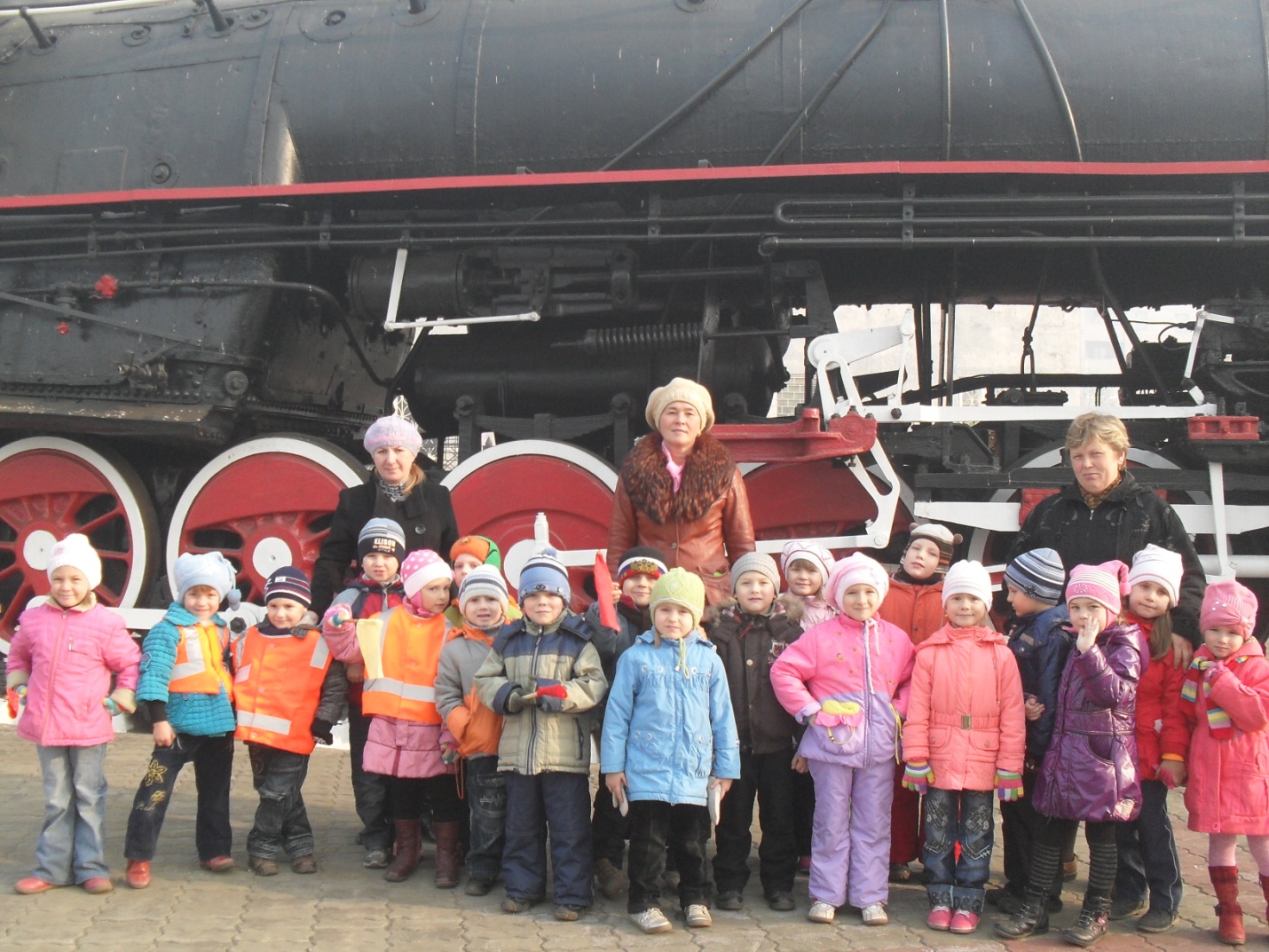 Экскурсия на железную дорогу.                                                                                         Г.Р. Павлова 239-666-523                                                                                                   Приложение 7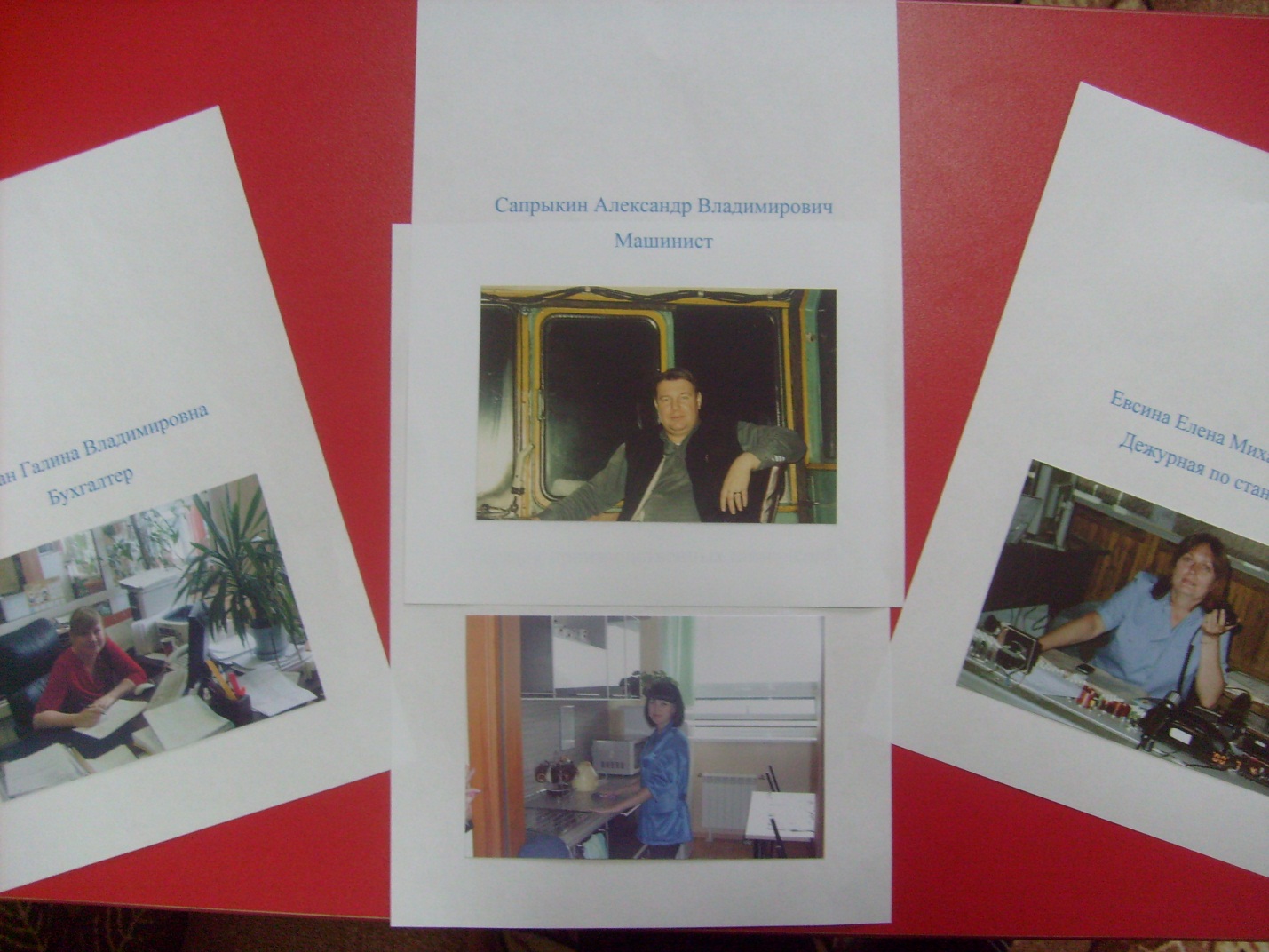         Выставка фотоальбома «Мои родители железнодорожники»№Мероприятие Дата проведенияОтветственныйРезультатСвязь с администрациейСвязь с администрациейСвязь с администрациейСвязь с администрациейСвязь с администрацией1.Помощь в организации экскурсий на вокзал15.09.2011 г.Воспитатель Павлова Г.Р. Старший воспитатель Щенникова О.Г.Создание фотоальбома « Путешествие на вокзал»2.Подготовка методической литературы, стихами, иллюстрированных книг по данной теме.Сентябрь-май 2011-2012 год.Заведующий Онещук М.А. Старший воспитатель Щенникока О.Г.Оформление Мини-библиотеки «Маленький железнодорожник»Совместная деятельность воспитателя и специалистов детского сада.Совместная деятельность воспитателя и специалистов детского сада.Совместная деятельность воспитателя и специалистов детского сада.Совместная деятельность воспитателя и специалистов детского сада.Совместная деятельность воспитателя и специалистов детского сада.1. Прослушивание записей песен о железной дороге. Заучивание их.Август 2011 г.Музыкальный работник Кучелаева Г.С. Воспитатель Павлова Г.Р.Выступление детей к Дню железнодорожника2.Проведение физкультурного досуга «Мама, папа, я – Спортивная семья»Ноябрь 2011 г.Воспитатель Павлова Г.Р. Суходольская Н.В. Физинструктор Радкевич И.П.Оформление выставки «Мама, папа, я –Спортивная семья»3.Сентябрь-май 2011 г.Воспитатель Павлова Г.Р. Инструктор по ИЗООформление выставок на тему «Железная дорога»Совместная работа с родителямиСовместная работа с родителямиСовместная работа с родителямиСовместная работа с родителямиСовместная работа с родителями1.Изготовление атрибутов к сюжетно-ролевым играм «Поезд», «Железнодорожник»Сентябрь-майВоспитатель Павлова Г.Р. Открытый просмотр игры « Путешествие на поезде»2.Презентация « Интересные люди»Май Воспитатель Павлова Г.Р.День открытых дверей1.Провести диагностику у детей в начале и конце учебного года о железной дорогеСентябрь-майВоспитатель Павлова Г.Р.Диагностика знаний у детей2.Беседа о рабочих железнодорожных профессийСентябрь-майВоспитатель Павлова Г.Р.Формирование знаний о профессии железнодорожника3.Конкурс рисунков « Мои родители железнодорожники»Январь-апрель 2012 г.Воспитатель Павлова Г.Р. Инструктор по ИЗО деятельности Мельникова Е.А.Выставка работ  «Мои родители железнодорожники»4.Рассматривание открыток, фотографий  железной дорогеСентябрь-майВоспитатель Павлова Г.Р.Вызвать уважение к профессии железнодорожника5.Чтение художественной литературы о железнодорожникахСентябрь-майВоспитатель Павлова Г.Р.Пополнять знания о профессии железнодорожника6.Тематическое занятие « Мои родители железнодорожники»Апрель 2012 г.Воспитатель Павлова Г.Р.Составление фотоальбома «интересные люди»7.Экскурсия на вокзалОктябрь 2012 г.Воспитатель Павлова Г.Р. Суходольская Н.В.Составление фотоальбома «Путешествие на вокзал»8.Сюжетно-ролевая игра « Путешествие на поезде»Март 2012 г.Воспитатель Павлова Г.Р.Учить детей с уважением относиться друг к другу, формировать представление о труде железнодорожника